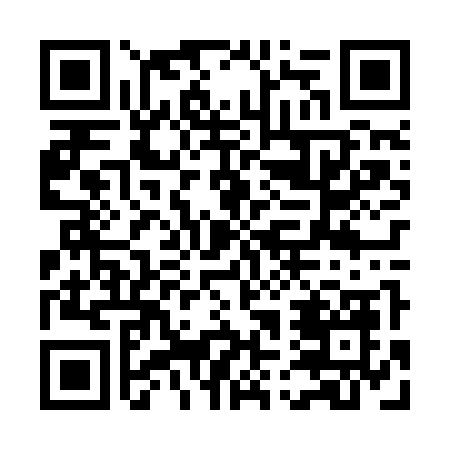 Prayer times for Travancinha, PortugalWed 1 May 2024 - Fri 31 May 2024High Latitude Method: Angle Based RulePrayer Calculation Method: Muslim World LeagueAsar Calculation Method: HanafiPrayer times provided by https://www.salahtimes.comDateDayFajrSunriseDhuhrAsrMaghribIsha1Wed4:456:301:286:248:2710:052Thu4:446:291:286:248:2810:073Fri4:426:281:286:258:2910:084Sat4:406:261:286:268:3010:105Sun4:396:251:286:268:3110:116Mon4:376:241:286:278:3210:137Tue4:356:231:286:278:3310:148Wed4:346:221:286:288:3410:169Thu4:326:211:286:288:3510:1710Fri4:306:201:286:298:3610:1911Sat4:296:191:286:298:3710:2012Sun4:276:171:286:308:3810:2213Mon4:266:171:286:318:3910:2314Tue4:246:161:286:318:4010:2415Wed4:236:151:286:328:4110:2616Thu4:216:141:286:328:4210:2717Fri4:206:131:286:338:4310:2918Sat4:186:121:286:338:4410:3019Sun4:176:111:286:348:4510:3220Mon4:166:101:286:348:4610:3321Tue4:146:101:286:358:4710:3422Wed4:136:091:286:358:4810:3623Thu4:126:081:286:368:4910:3724Fri4:116:071:286:368:4910:3825Sat4:106:071:286:378:5010:4026Sun4:086:061:286:378:5110:4127Mon4:076:061:296:388:5210:4228Tue4:066:051:296:388:5310:4329Wed4:056:041:296:398:5310:4530Thu4:046:041:296:398:5410:4631Fri4:036:041:296:408:5510:47